Principles and steps of cavity preparation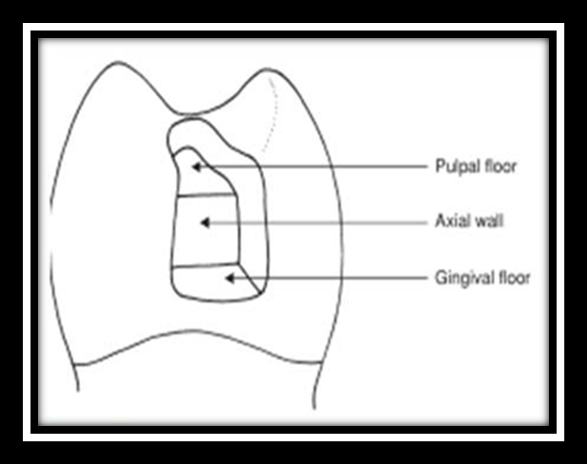 Line Angle: 		+ the Junction of Two Walls or Wall and Floor                               	+They are Named According to the Walls which form them.Point Angles:  	+ the Junction of 3 Walls or 2 Walls and Floor                                 	+ They are Named According to the walls which form them	Tooth Preparation that Relates to Amalgam, Gold, or Ceramic Restoration is 	considered Conventional preparation  Need Specific Form, Depth & Marginal Form Tooth preparation for Direct Bonded Restoration (Composite or Glass ionomer) is considered Modified Cavity Preparation  Has Less Need for Specific Depth, Wall, & Marginal form   The Principle of Cavity Preparation1- Obtain the Outline form: A. Extend the Cavity Margin to include all the carious fissure.B. - Extend all Margins into Sound Tooth structure     - Extend preparation until No Unsupported Enamel RemainsC. Two Separate Cavities should not be united unless the Separating Ridge is Less than 0.5mmD. Extend the Cavity Margins to allow Sufficient Access to:            - Proper Cavity Preparation             - Proper Placement the Restoration            - Finishing Procedures  E. Extend the Gingival Margins Apically of the Contact to Provide Clearance between the gingival Margin & the Adjacent Teeth.F. Extend the Buccal & Lingual Margins in Proximal Cavities into the Respective Embrasures to Provide Clearance between the Prepared Margins & the adjacent toothG. Extend the Preparation Margin to include all the Fissures that cannot be eliminated by Enameloplasty (Using flame shaped bur)2- Obtain the Resistance form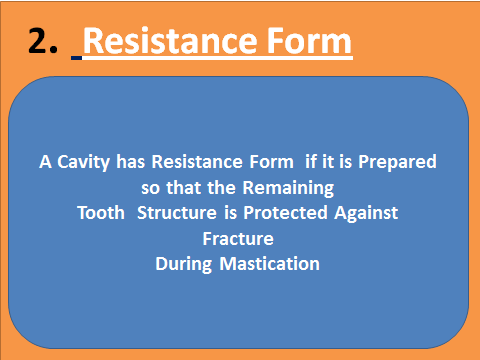 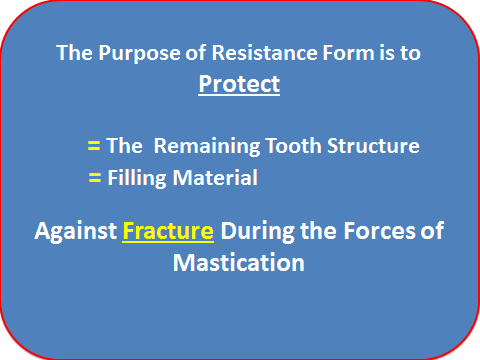 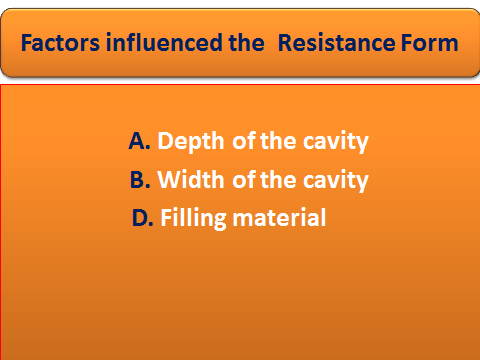 A. Flat Walls and Floors and B. Cavity walls Meeting Cavosurface Margins at Right AnglesC. Restrict the Extension of the Cavity walls to allow Strong Cusp & Marginal ridge to Remain with sufficient Dentin SupportD. Slightly rounded internal Line Angles to Form a “box”E. Provide Enough Thickness of Restorative Material to Prevent its Fracture under Load*The Minimal Occlusal Thickness for Amalgam is 1.5mm to Provide Resistance to Fracture & Longevity in Relation to Occlusal wear. *The Minimal Occlusal Thickness of Cast Gold Restoration is 1 – 2 mm Depending on the areaF. Rounded Axiopulpal Line Angle = Increase the bulk Thicknesses of Restoration, Increase the Resistance against Fracture, Increase the Retention3- Obtain the Retention form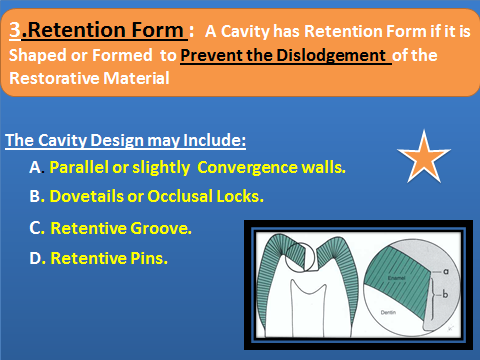 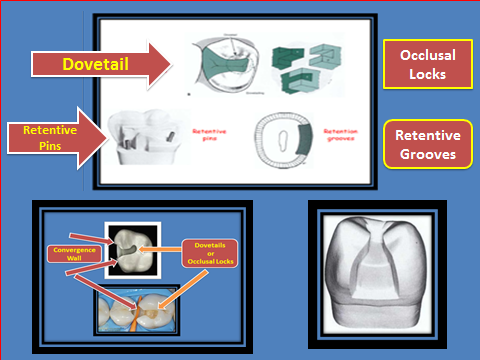 The Retentive Grooves Prepared by Small Size  Round Bur in Low Speed*Pins: -Cemented pins	- friction locked pins	- self threaded pins4- Obtain the Convenience form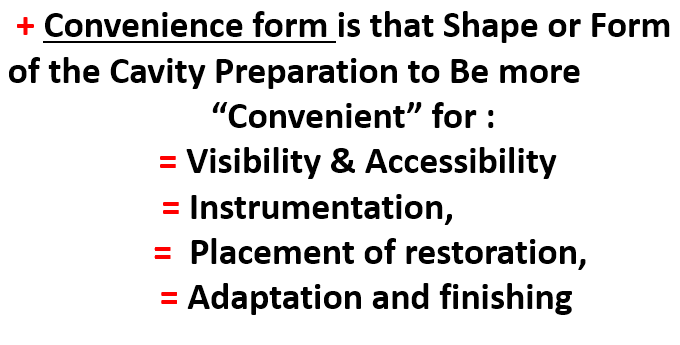 5- Remove any Remaining Caries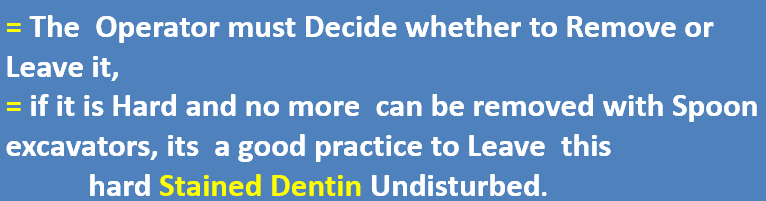 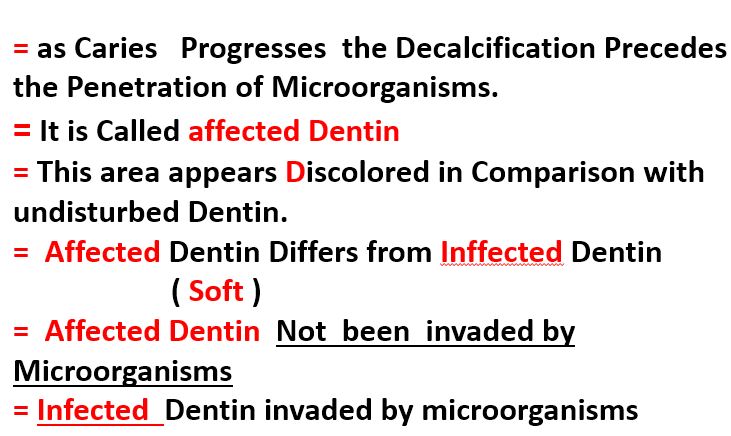 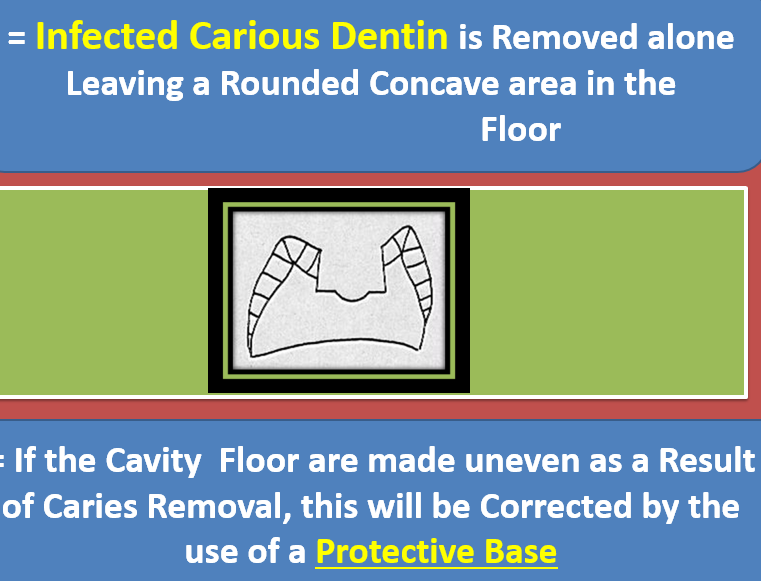 6-Finish the Cavity wallsThe Purpose of Finishing Enamel walls are to get the Best Marginal Seal Possible between the Restorative Material & Tooth StructureA- To Obtain a Smooth Marginal JunctionB- To provide maximal strength of both the enamel & restorative material at the Margin.C- Cleanse & Medicate the Cavity 